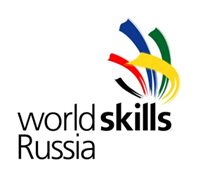         СОГЛАСОВАНО                                                                Менеджер компетенции                                                                                                                                                            ________Э.Н. Борисова  Skill Management PlanX Открытого регионального чемпионата «Молодые профессионалы» (WorldSkills Russia) Чувашской Республики по компетенции «Бухгалтерский учет» 15 - 19 февраля 2022 годаС-2C-1C1С2С3С+112345614.02.2215.02.2216.02.2217.02.2218.02.2219.02.22понедельниквторниксредачетвергпятницасубботаДни чемпионата Время, дата, местоВремя, дата, местоВремя, дата, местоВремя, дата, местоОписание С-214.02.2022, Чебоксарский экономико-технологический колледж Минобразования Чувашииг.Чебоксары, ул. Кукшумская, д. 1314.02.2022, Чебоксарский экономико-технологический колледж Минобразования Чувашииг.Чебоксары, ул. Кукшумская, д. 1314.02.2022, Чебоксарский экономико-технологический колледж Минобразования Чувашииг.Чебоксары, ул. Кукшумская, д. 1314.02.2022, Чебоксарский экономико-технологический колледж Минобразования Чувашииг.Чебоксары, ул. Кукшумская, д. 1314.02.2022, Чебоксарский экономико-технологический колледж Минобразования Чувашииг.Чебоксары, ул. Кукшумская, д. 13С-2Конкурсная площадкаКонкурсная площадка8.00-10.008.00-10.00Технический экспертТестирование оборудования, оргтехники на всех зонах конкурсной площадки для проведения Чемпионата С-2Конкурсная площадка,Брифинг-зонаКонкурсная площадка,Брифинг-зона10.30-11.0010.30-11.00Регистрация экспертов. Регистрация участниковС-2Комната экспертовКомната экспертов11.00-13.0011.00-13.00Совещание экспертного сообщества. Инструктаж экспертов по ТБ. Чемпионат экспертов. Детальное знакомство экспертов с Регламентом чемпионата и Кодексом этики. С-2СтоловаяСтоловая13.00-13.3013.00-13.30ОбедС-115.02.2022, Чебоксарский экономико-технологический колледж Минобразования Чувашииг.Чебоксары, ул. Кукшумская, д. 1315.02.2022, Чебоксарский экономико-технологический колледж Минобразования Чувашииг.Чебоксары, ул. Кукшумская, д. 1315.02.2022, Чебоксарский экономико-технологический колледж Минобразования Чувашииг.Чебоксары, ул. Кукшумская, д. 1315.02.2022, Чебоксарский экономико-технологический колледж Минобразования Чувашииг.Чебоксары, ул. Кукшумская, д. 1315.02.2022, Чебоксарский экономико-технологический колледж Минобразования Чувашииг.Чебоксары, ул. Кукшумская, д. 13С-1Конкурсная площадкаКонкурсная площадка10.00-11.0010.00-11.00С-1Конкурсная площадка,Брифинг-зонаКонкурсная площадка,Брифинг-зона11.00-11.3011.00-11.30Регистрация экспертов. Регистрация участниковС-1Конкурсная площадка,Брифинг-зонаКонкурсная площадка,Брифинг-зона11.30-12.0011.30-12.00Инструктаж участников по ТБ и ОТС-1Конкурсная площадкаБрифинг-зонаКонкурсная площадкаБрифинг-зона12.00-12.2012.00-12.20Жеребьевка рабочих местС-1Конкурсная площадкаБрифинг-зонаКонкурсная площадкаБрифинг-зона12.20-13.0012.20-13.00Ознакомление конкурсантов с порядком проведения чемпионата, Кодексом этики, рабочими местами и конкурсным заданиемС-1СтоловаяСтоловая13.00-14.0013.00-14.00ОбедС-1Комната экспертовКомната экспертов14.00-15.0014.00-15.00Совещание экспертного сообщества. Обсуждение конкурсного задания. Распределение ролей между экспертами. Знакомство со схемой оценки и уточнение критериев экспертных оценокС-1Комната экспертовКомната экспертов15.00-15.3015.00-15.30Вопросы главному эксперту. Рабочее совещание  с экспертами по организационным вопросамС-1Трансфер до места проведения Церемонии торжественного открытия РЧТрансфер до места проведения Церемонии торжественного открытия РЧТрансфер до места проведения Церемонии торжественного открытия РЧТрансфер до места проведения Церемонии торжественного открытия РЧТрансфер до места проведения Церемонии торжественного открытия РЧС-1Место проведения церемонии открытия РЧМесто проведения церемонии открытия РЧ17.00-18.0017.00-18.00Торжественная  церемония открытия Х Открытого регионального чемпионата «Молодые профессионалы» (WorldSkills Russia) Чувашской РеспубликиС116.02.2022, Чебоксарский экономико-технологический колледж Минобразования Чувашииг.Чебоксары, ул. Кукшумская, д. 1316.02.2022, Чебоксарский экономико-технологический колледж Минобразования Чувашииг.Чебоксары, ул. Кукшумская, д. 1316.02.2022, Чебоксарский экономико-технологический колледж Минобразования Чувашииг.Чебоксары, ул. Кукшумская, д. 1316.02.2022, Чебоксарский экономико-технологический колледж Минобразования Чувашииг.Чебоксары, ул. Кукшумская, д. 1316.02.2022, Чебоксарский экономико-технологический колледж Минобразования Чувашииг.Чебоксары, ул. Кукшумская, д. 13С1СтоловаяСтоловая8.00-8.308.00-8.30ЗавтракС1Комната экспертовКомната экспертов8.30-9.008.30-9.00Регистрация экспертов. Инструктаж по ТБ и ОТ. Брифинг с экспертамиС1Конкурсная площадка,Брифинг-зонаКонкурсная площадка,Брифинг-зона9.00-9.159.00-9.15Регистрация участников. Инструктаж участников  по ТБ и ОТ.С1Конкурсная площадка,Брифинг-зонаКонкурсная площадка,Брифинг-зона9.15-9.309.15-9.30Получение участниками конкурсного задания по модулю А «Текущий учет и группировка данных». Ознакомление с заданиемС1Конкурсная площадка,Рабочие местаКонкурсная площадка,Рабочие места9.30-12.009.30-12.00Выполнение задания Модуля А «Текущий учет и группировка данных»С1Столовая Столовая 12.00-13.0012.00-13.00Обеденный перерывС1Конкурсная площадка,Рабочие местаКонкурсная площадка,Рабочие места13.00-15.3013.00-15.30Выполнение задания Модуля А «Текущий учет и группировка данных» (продолжение)С1Комната экспертовКомната экспертов15.30-18.0015.30-18.00Работа экспертов по оценке модуля А «Текущий учет и группировка данных». Заполнение ведомостей оценки. С1СтоловаяСтоловая17.00-17.3017.00-17.30УжинС1Комната главного экспертаКомната главного эксперта18.00-19.0018.00-19.00Внесение результатов в CISС217.02.2022, Чебоксарский экономико-технологический колледж Минобразования Чувашииг.Чебоксары, ул. Кукшумская, д. 1317.02.2022, Чебоксарский экономико-технологический колледж Минобразования Чувашииг.Чебоксары, ул. Кукшумская, д. 1317.02.2022, Чебоксарский экономико-технологический колледж Минобразования Чувашииг.Чебоксары, ул. Кукшумская, д. 1317.02.2022, Чебоксарский экономико-технологический колледж Минобразования Чувашииг.Чебоксары, ул. Кукшумская, д. 1317.02.2022, Чебоксарский экономико-технологический колледж Минобразования Чувашииг.Чебоксары, ул. Кукшумская, д. 13С2СтоловаяСтоловая8.00-8.308.00-8.30ЗавтракС2Комната экспертовКомната экспертов8.30-9.008.30-9.00Регистрация экспертов. Инструктаж по ТБ и ОТ. Брифинг с экспертамиС2Конкурсная площадка,Брифинг-зонаКонкурсная площадка,Брифинг-зона9.00-9.159.00-9.15Регистрация участников. Инструктаж участников  по ТБ и ОТ.С2Конкурсная площадка,Брифинг-зонаКонкурсная площадка,Брифинг-зона9.15-9.309.15-9.30Получение участниками конкурсного задания по модулю В «Ведение налогового учета и налоговое планирование». Ознакомление с заданиемС2Конкурсная площадка,Рабочие местаКонкурсная площадка,Рабочие места9.30-13.309.30-13.30Выполнение задания Модуля В «Ведение налогового учета и налоговое планирование»С2Столовая Столовая 13.30-14.1513.30-14.15Обеденный перерывС2Комната экспертовКомната экспертов14.15-17.0014.15-17.00Работа экспертов по оценке Модуля В «Ведение налогового учета и налоговое планирование». Заполнение ведомостей оценкиС2Конкурсная площадка,Брифинг-зонаКонкурсная площадка,Брифинг-зона14.15-14.3014.15-14.30Получение участниками конкурсного задания Модуля D «Оценка и управление эффективностью деятельности». Ознакомление с заданиемС2Конкурсная площадка,Рабочие местаКонкурсная площадка,Рабочие места14.30-17.3014.30-17.30Выполнение задания Модуля D «Оценка и управление эффективностью деятельности»С2СтоловаяСтоловая17.30-18.0017.30-18.00УжинС2Комната экспертовКомната экспертов18.00-20.0018.00-20.00Работа экспертов по оценке Модуля D «Оценка и управление эффективностью деятельности». Заполнение ведомостей оценки. С2Комната главного экспертаКомната главного эксперта20.00-21.0020.00-21.00Внесение результатов в CISС318.02.2022, Чебоксарский экономико-технологический колледж Минобразования Чувашииг.Чебоксары, ул. Кукшумская, д. 1318.02.2022, Чебоксарский экономико-технологический колледж Минобразования Чувашииг.Чебоксары, ул. Кукшумская, д. 1318.02.2022, Чебоксарский экономико-технологический колледж Минобразования Чувашииг.Чебоксары, ул. Кукшумская, д. 1318.02.2022, Чебоксарский экономико-технологический колледж Минобразования Чувашииг.Чебоксары, ул. Кукшумская, д. 1318.02.2022, Чебоксарский экономико-технологический колледж Минобразования Чувашииг.Чебоксары, ул. Кукшумская, д. 13С3Столовая8.00-8.308.00-8.30ЗавтракЗавтракС3Комната экспертов8.30-9.008.30-9.00Регистрация экспертов. Инструктаж по ТБ и ОТ. Брифинг с экспертамиРегистрация экспертов. Инструктаж по ТБ и ОТ. Брифинг с экспертамиС3Конкурсная площадка,Брифинг-зона9.00-9.159.00-9.15Регистрация участников. Инструктаж участников  по ТБ и ОТ.Регистрация участников. Инструктаж участников  по ТБ и ОТ.С3Конкурсная площадка,Брифинг-зона9.15-9.309.15-9.30Получение участниками конкурсного задания по модулю С «Составление финансовой отчетности и ее анализ». Ознакомление с заданиемПолучение участниками конкурсного задания по модулю С «Составление финансовой отчетности и ее анализ». Ознакомление с заданиемС3Конкурсная площадка,Рабочие места9.30-12.009.30-12.00Выполнение задания Модуля С «Составление финансовой отчетности и ее анализ»Выполнение задания Модуля С «Составление финансовой отчетности и ее анализ»С3Столовая12.00-13.0012.00-13.00Обеденный перерывОбеденный перерывС3Конкурсная площадка,Рабочие места13.00-15.3013.00-15.30Выполнение задания Модуля С «Составление финансовой отчетности и ее анализ» (продолжение)Выполнение задания Модуля С «Составление финансовой отчетности и ее анализ» (продолжение)С3Комната экспертов15.30-17.0015.30-17.00Работа экспертов по оценке модуля С «Составление финансовой отчетности и ее анализ». Заполнение ведомостей оценки. Работа экспертов по оценке модуля С «Составление финансовой отчетности и ее анализ». Заполнение ведомостей оценки. С3Столовая17.00-17.3017.00-17.30УжинУжинС3Комната главного эксперта17.30-18.0017.30-18.00Внесение результатов в CISВнесение результатов в CISС3Комната экспертов18.00-19.0018.00-19.00Совещание экспертного сообщества, Подведение итогов работы конкурсной площадки. Внесение предложений по работе конкурсной площадки, КЗ, оценке модулей КЗ.Совещание экспертного сообщества, Подведение итогов работы конкурсной площадки. Внесение предложений по работе конкурсной площадки, КЗ, оценке модулей КЗ.С+119.02.2022, Чебоксарский экономико-технологический колледж Минобразования Чувашииг.Чебоксары, ул. Кукшумская, д. 1319.02.2022, Чебоксарский экономико-технологический колледж Минобразования Чувашииг.Чебоксары, ул. Кукшумская, д. 1319.02.2022, Чебоксарский экономико-технологический колледж Минобразования Чувашииг.Чебоксары, ул. Кукшумская, д. 1319.02.2022, Чебоксарский экономико-технологический колледж Минобразования Чувашииг.Чебоксары, ул. Кукшумская, д. 1319.02.2022, Чебоксарский экономико-технологический колледж Минобразования Чувашииг.Чебоксары, ул. Кукшумская, д. 13С+1Конкурсная площадкаДемонтаж оборудования, подготовка отчета Главного экспертаДемонтаж оборудования, подготовка отчета Главного экспертаДемонтаж оборудования, подготовка отчета Главного экспертаДемонтаж оборудования, подготовка отчета Главного экспертаС+1Место проведения церемонии закрытия14.00-16.0014.00-16.00Торжественная  церемония открытия Х Открытого регионального чемпионата «Молодые профессионалы» (WorldSkills Russia) Чувашской РеспубликиТоржественная  церемония открытия Х Открытого регионального чемпионата «Молодые профессионалы» (WorldSkills Russia) Чувашской Республикидень C – 1Вторник 16.02.2021 (день 2 из 6)день C – 1Вторник 16.02.2021 (день 2 из 6)день C – 1Вторник 16.02.2021 (день 2 из 6)день C – 1Вторник 16.02.2021 (день 2 из 6)времяДействиеучастникиподпись ответственногодо 10.00Заезд  участников и экспертов.EC + SMT09.00 – 10.00ЗавтракCE + EC+ DСЕ + ТЕ + участники11.00 – 12.00Встреча и регистрация участников и экспертов. Подготовка к соревнованиям в соответствии с SMP. Проведение инструктажа по ТБ и ОТ. Обсуждение Правил Чемпионата, ТО и КЗ. Утверждение критериев оценки и списка нарушений. Подготовка материалов для участников.CE +SMT + EC+ DСЕ12.00 – 14.00Обсуждение практического задания, обсуждение критериев оценки. Подписание протокола блокировки критериев оценки. Ознакомление участников с конкурсными местами.Жеребьевка участников. Стажировка на оборудовании.CE +SMT + EC+ DСЕ14.00 – 15.00ОбедCE + EC+ DСЕ + ТЕ + участники15.00 – 16.00Проведение инструктажа по ТБ и ОТ. Оформление листа инструктажа участников соревнований. Объяснение участникам КЗ, оценка и распределение модулей. Расписание соревновательной части РЧ. Подписание протоколов.CE +SMT + EC+ DСЕ + ТЕ16.00 – 17.00Трансфер до Церемонии торжественного открытия РЧ	CE +SMT + EC+ DСЕ + ТЕ + участники17.00 – 18.00Церемония открытия CE DCEУчастники Эксперты-компатриотыНезависимые экспертыСпонсоры Волонтёры19.00 – 20.00Трансфер на конкурсные площадки. Ужин	CE +SMT + EC+ DСЕ + ТЕ + участники20.00 – 21.00Трансфер до мест проживания	CE +SMT + EC+ DСЕ + ТЕ + участникидень C 1Среда 17.02.2021 (день 3 из 6)день C 1Среда 17.02.2021 (день 3 из 6)день C 1Среда 17.02.2021 (день 3 из 6)день C 1Среда 17.02.2021 (день 3 из 6)времядействиеучастникиподпись ответственного08.00ЗавтракSMT +  EC + Участники08.00 – 09.00Регистрация участников и экспертов. Сверка паспортов участников. Брифинг участников и экспертов. Ознакомление студентов с практическим заданием, критериями оценки, выдача распечатки практического задания и критериев оценки. Жеребьевка студентов, распределение рабочих мест. Инструктаж по технике безопасности участников и экспертов. Подготовка рабочих мест, проверка и подготовка инструментов и материалов, ознакомление с оборудованием и его тестирование.Участники и SMT9.00 –18.00World Skills соревнование открыто для публики09.00 – 12.00Выполнение задания (модуль А) Текущий учет и группировка данныхSMT +  EC + Участники12.00 – 13.00 ОбедSMT+ЕC+Участники+CE+DCE  13.00 – 15.00Продолжение выполнения задания  (модуль А) Текущий учет и группировка данныхSMT +  EC + Участники15.00 – 20.00 Оценивание заданий. Занесение оценок в систему CISCE + ЕС +  Эксперт CIS18.30 – 19.00УжинCE +SMT + EC+ DСЕ + ТЕ 20.00 – 21.00Трансфер до мест проживания	CE +SMT + EC+ DСЕ + ТЕ + участникидень C2Четверг 18.02.2021 (день 4 из 6)день C2Четверг 18.02.2021 (день 4 из 6)день C2Четверг 18.02.2021 (день 4 из 6)день C2Четверг 18.02.2021 (день 4 из 6)времядействиеучастникиподпись ответственного08.00ЗавтракSMT +  EC + Участники08.00 – 09.00Регистрация участников и экспертов. Сверка паспортов участников. Брифинг участников и экспертов. Ознакомление студентов с практическим заданием, критериями оценки, выдача распечатки практического задания и критериев оценки. Жеребьевка студентов, распределение рабочих мест. Инструктаж по технике безопасности участников и экспертов. Подготовка рабочих мест, проверка и подготовка инструментов и материалов, ознакомление с оборудованием и его тестирование.Участники и SMT09.00 – 18.00World Skills соревнование открыто для публикиCE09.00 – 13.00Выполнение задания (модуль В) Ведение налогового учета и налогового планированияSMT + EC + Участники13.00 – 14.00ОбедSMT+ЕC+Участники + CE + DCE  14.00 – 14.25Брифинг участников и экспертов. Ознакомление участников с конкурсным заданием.Участники и SMT14.25 – 18.25Выполнение задания (модуль С) Составление финансовой отчетности и ее анализSMT + EC + Участники18.25 – 19.00 УжинCE +SMT + EC+ DСЕ + ТЕ + участники14.00 – 22.00Оценивание заданий. Занесение оценок в систему CISCE + ЕС +  Эксперт CIS22.00 – 23.00Трансфер до мест проживанияCE +SMT + EC+ DСЕ + ТЕ + участникидень C3Пятница 19.02.21 (день 5 из 6)день C3Пятница 19.02.21 (день 5 из 6)день C3Пятница 19.02.21 (день 5 из 6)день C3Пятница 19.02.21 (день 5 из 6)времядействиеучастникиподпись ответственного08.00ЗавтракSMT +  EC + Участники08.00 – 09.00Регистрация участников и экспертов. Сверка паспортов участников. Брифинг участников и экспертов. Ознакомление студентов с практическим заданием, критериями оценки, выдача распечатки практического задания и критериев оценки. Жеребьевка студентов, распределение рабочих мест. Инструктаж по технике безопасности участников и экспертов. Подготовка рабочих мест, проверка и подготовка инструментов и материалов, ознакомление с оборудованием и его тестирование.Участники и SMT09.00 – 18.00World Skills соревнование открыто для публикиCE09.00 – 13.00 Выполнение задания (модуль D) Оценка и управление эффективностью деятельностиSMT +  EC + Участники13.00 – 14.00ОбедSMT+ЕC+Участники + CE + DCE  14.00 – 22.00Оценивание заданий. Занесение оценок в систему CISCE + ЕС +  Эксперт CIS18.30 – 19.00 УжинCE +SMT + EC+ DСЕ + ТЕ 22.00 – 23.00Трансфер до мест проживанияCE +SMT + EC+ DСЕ + ТЕ + участникидень C4Суббота 20.02.2021 (день 6 из 6)день C4Суббота 20.02.2021 (день 6 из 6)день C4Суббота 20.02.2021 (день 6 из 6)день C4Суббота 20.02.2021 (день 6 из 6)времядействиеучастникиподпись ответственного09.00ЗавтракSMT +  EC + Участники12.00 – 13.00Трансфер на Церемонию торжественного закрытия РЧ	CE DCEУчастники Эксперты-компатриотыНезависимые экспертыСпонсоры Волонтёры14.00 – 16.00Церемония торжественного закрытия РЧ		CE DCEУчастники Эксперты-компатриотыНезависимые экспертыСпонсоры Волонтёры16.00Разъезд участников, экспертов					